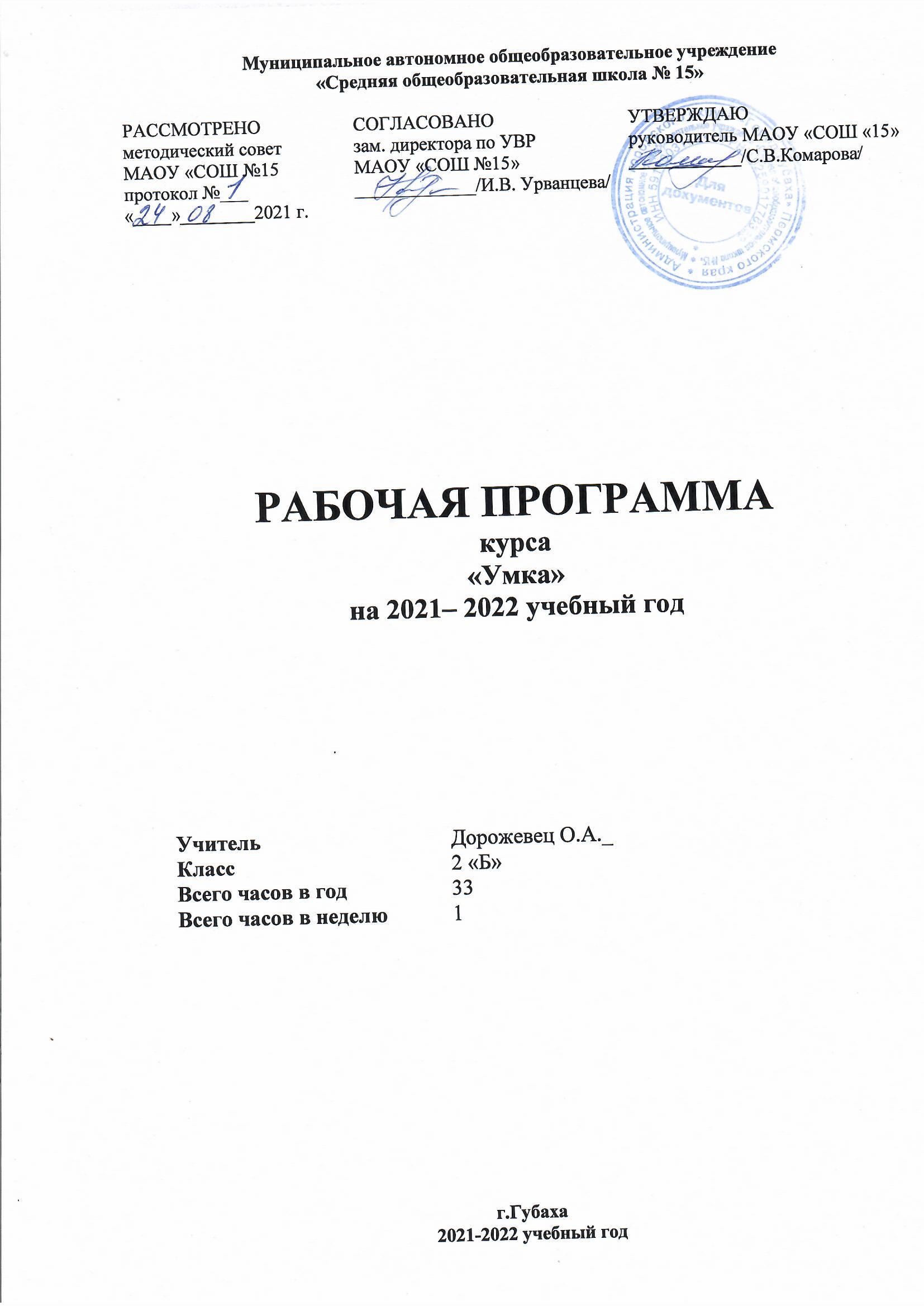 Муниципальное автономное общеобразовательное учреждение «Средняя общеобразовательная школа № 15»РАБОЧАЯ ПРОГРАММАкурса«Умка»на 2021– 2022 учебный годУчитель    				Дорожевец О.А._ Класс          			2 «Б»Всего часов в год 		33Всего часов в неделю 		1г.Губаха2021-2022 учебный годПояснительная записка      Рабочая программа по курсу «Умка» представляет систему интеллектуально-развивающих занятий для   детей  8 -9 лет. (2 класс)      Рабочая программа курса «Умка» составлена на основе авторской программы курса «Развитие познавательных способностей», О.Холодовой « Юным умникам и умницам» (2 класс)./ М.: РОСТ — книга, 2016г./, учебно-методического комплекса курса «Развитие познавательных способностей».       На занятия  внеурочной деятельностью общеинтеллектуального направления  «Умка» отводится 30 часаов, 1 занятие в неделю, продолжительность занятия 45 минут.Цели и задачи.Цель данного курса: развитие познавательных способностей учащихся  на основе системы развивающих занятий.Основные задачи курса:1. Развитие мышления в процессе формирования основных приемов мыслительной деятельности: анализа, синтеза, сравнения, обобщения, классификации, умение выделять главное, доказывать и опровергать, делать несложные выводы;2.  Развитие психических познавательных процессов: различных видов памяти, внимания, зрительного восприятия, воображения;3. Развитие языковой культуры и формирование речевых умений: четко и ясно излагать свои мысли, давать определения понятиям, строить умозаключения, аргументировано доказывать свою точку зрения;4.Формирование навыков творческого мышления и развитие умения решать нестандартные задачи;5. Развитие познавательной активности и самостоятельной мыслительной деятельности учащихся;6.Формирование и развитие коммуникативных умений: умение общаться и взаимодействовать в коллективе, работать в парах, группах, уважать мнение других, объективно оценивать свою работу и деятельность одноклассников;7. Формирование навыков применения полученных знаний и умений в процессе изучения школьных дисциплин и в практической деятельности. 8. Развитие лингвистических компетенций учащихся.9. Формирование любви и уважения к русскому языку.10. Расширение кругозора учащихся. Личностные, метапредметные и предметные результаты освоения курса
Личностными результатами изучения курса является формирование следующих умений: 
1. Формирование ценностных ориентиров и смыслов учебной деятельности: - развития познавательных интересов, учебных мотивов;- формирования мотивов достижения и социального признания.
2.  В предложенных педагогом ситуациях общения и сотрудничества, опираясь на общие для всех простые правила поведения, делать выбор, при поддержке других участников группы и педагога, как поступить. Метапредметными результатами изучения курса являются формирование следующих универсальных  учебных действий (УУД). Регулятивные: 
1. Определять и формулировать цель деятельности   с помощью учителя.  2. Проговаривать последовательность действий. 3. Учиться высказывать своё предположение (версию) на основе работы с иллюстрацией рабочей тетради.4. Учиться работать по предложенному учителем плану.5.Учиться отличать верно выполненное задание от неверного.6. Учиться совместно с учителем и другими учениками давать эмоциональную оценку деятельности товарищей. 
Познавательные: УУД:
1. Ориентироваться в своей системе знаний: отличать новое от уже известного с помощью учителя. 2. Добывать новые знания: находить ответы на вопросы, используя учебник, свой жизненный опыт и информацию, полученную от учителя. 3. Перерабатывать полученную информацию: делать выводы в результате  совместной  работы всего класса.4. Перерабатывать полученную информацию: сравнивать и группировать такие математические объекты, как числа, числовые выражения, равенства, неравенства, плоские геометрические фигуры.5. Преобразовывать информацию из одной формы в другую: составлять математические рассказы и задачи на основе простейших математических моделей (предметных, рисунков, схематических рисунков, схем); находить и формулировать решение задачи с помощью простейших  моделей (предметных, рисунков, схематических рисунков, схем).
Коммуникативные:1. Донести свою позицию до других: оформлять свою мысль в устной и письменной речи (на уровне одного предложения или небольшого текста).2. Слушать и понимать речь других.3. Читать и пересказывать текст.4. Совместно договариваться о правилах общения и поведения в школе и следовать им.5. Учиться выполнять различные роли в группе (лидера, исполнителя, критика).
Предметными  результатами курса являются формирование следующих умений: 
1.  Описывать признаки предметов и узнавать предметы по их признакам;2.  Выделять существенные признаки предметов;3.  Сравнивать между собой предметы, явления;4.  Обобщать, делать несложные выводы;5.  Классифицировать явления, предметы;6.  Определять последовательность событий;7.  Судить о противоположных явлениях;8.  Давать определения тем или иным понятиям;9.  Определять отношения между предметами типа «род» - «вид»;10. Выявлять функциональные отношения между понятиями;11. Выявлять закономерности и проводить аналогии.  Критерии оценки результатов тестов.80 – 100% - высокий уровень освоения программы;60-80% - уровень выше среднего;50-60% - средний уровень;30-50% - уровень ниже среднего;меньше 30% - низкий уровень.Содержание курсаДанный  курс создает условия для развития у детей познавательных интересов, формирует стремление ребенка к размышлению и поиску, вызывает у него чувство уверенности в своих силах, в возможностях своего интеллекта. Во время занятий происходит становление у детей развитых форм самосознания и самоконтроля, у них исчезает боязнь ошибочных шагов, снижается тревожность и необоснованное беспокойство. Учащиеся достигают значительных успехов в своем развитии, они многому научаются и эти умения применяют в учебной работе, что приводит к успехам в школьной деятельности. А это означает, что возникает интерес к учебе. В данном курсе  сделана попытка создания системы учебных заданий и задач, направленных на развитие познавательных процессов у младших школьников с целью усиления их математического развития, включающего в себя умение наблюдать, сравнивать, обобщать, находить закономерности, строя простейшие предположения; проверять их, делать выводы, иллюстрировать их на примерах. В основе построения курса лежит принцип разнообразия творческо-поисковых задач. При этом, основными выступают два следующих аспекта разнообразия: по содержанию и по сложности задач. Основное время на занятиях занимает самостоятельное решение детьми поисковых задач. Благодаря этому появляются хорошие условия для формирования у детей самостоятельности в действиях, способности управлять собой в сложных ситуациях. На каждом занятии необходимо проводить  коллективное обсуждение решения задачи определенного вида. Благодаря этому у детей сформируется такое важное качество деятельности и поведения, как осознание собственных действий, самоконтроль, возможность дать отчет в выполняемых шагах при решении задач.В курсе используются задачи разной сложности, и  слабые дети могут почувствовать уверенность в своих силах, так как для них можно подобрать задачи, которые они могут решать успешно. Занятия построены таким образом, что один вид деятельности сменяется другим. Это позволяет сделать работу детей динамичной, насыщенной и менее утомительной благодаря частым переключениям с одного вида деятельности на другой.В рабочие тетради включены специально подобранные нестандартные задачи, направленные на развитие познавательных процессов у младших школьников. Часть заданий отобрана из учебной и педагогической литературы отечественных и зарубежных авторов и переработана с учетом возрастных особенностей и возможностей детей 6–10 лет, часть – составлена автором пособия. В процессе выполнения  каждого из них идет развитие почти всех познавательных процессов, но каждый раз акцент делается на каком-то одном из них.Все задания условно можно разбить на несколько групп:– задания на развитие внимания.– задания на развитие памяти.– задания на совершенствование воображения.– задания на развитие логического мышления.Задания на развитие вниманияК заданиям этой группы относятся различные лабиринты и целый ряд игр, направленных на развитие: произвольного внимания детей, объема внимания, его устойчивости, переключения и распределения. Выполнение таких заданий способствует формированию жизненно важных умений: целенаправленно сосредоточиваться, вести поиск нужного пути, оглядываясь, а иногда и возвращаясь назад, находить самый короткий путь, решая двух - трехходовые задачи.Задания, развивающие памятьВ рабочие тетради включены упражнения на совершенствование слуховой и зрительной памяти. Участвуя в играх, школьники учатся пользоваться своей памятью и применять специальные приемы, облегчающие запоминание. В результате учащиеся осмысливают и прочно сохраняют в памяти различные термины и определения. Вместе с тем у детей увеличивается объем зрительного и слухового запоминания, развивается смысловая память, восприятие и наблюдательность, закладывается основа для рационального использования сил и времени.Задания на развитие и совершенствование воображенияРазвитие воображения построено в основном на материале геометрического характера:дорисовывание несложных композиций из геометрических тел или линий, не изображающих ничего конкретного, до какого-либо изображения;выбор фигуры нужной формы для восстановления целого;вычерчивание уникурсальных фигур (фигур, которые надо начертить, не отрывая карандаша от бумаги и не проводя одну и ту же линию дважды);выбор пары идентичных фигур сложной конфигурации;выделение из общего рисунка заданных фигур с целью выявления замаскированного рисунка;деление фигуры на несколько заданных фигур и построение заданной фигуры из нескольких частей, которые выбираются из множества данных;складывание и перекладывание спичек с целью составления заданных фигур.Также включена работа с изографами (слова записаны буквами, расположение которых напоминает изображение того предмета, о котором идет речь) и числографами (предмет изображен с помощью чисел).Задания, развивающие мышлениеПриоритетным направлением обучения в начальной школе является развитие мышления. С этой целью в рабочих тетрадях приведены задания, которые позволяют на доступном детям материале и на их жизненном опыте строить правильные суждения и проводить доказательства без предварительного теоретического освоения самих законов и правил логики. В процессе выполнения таких упражнений дети учатся сравнивать различные объекты, выполнять простые виды анализа и синтеза, устанавливать связи между понятиями, учатся комбинировать и планировать. Также предлагаются задания, направленные на формирование умений выполнять алгоритмические предписания.Развитие мышления. Формирование умения находить и выделять признаки разных предметов, явлений, узнавать предмет по его признакам, давать описание предметов, явлений в соответствии с их признаками. Формирование умения выделять главное и существенное, умение сравнивать предметы, выделять черты сходства и различия, выявлять закономерности. Формирование основных мыслительных операций: анализа, синтеза, сравнения, классификации, обобщения, умения выделять главное и существенное на основе развивающих заданий и упражнений, путем решения логических задач и проведения дидактических игр.
Развитие речи. Развитие устойчивой речи, умение описывать то, что было обнаружено с помощью органов чувств. Обогащение и активизация словаря учащихся. Развитие умения составлять загадки, небольшие рассказы - описания, сочинять сказки. Формирование умения давать несложные определения понятиям. 
         Предлагаемые в 1 классе задания направлены на создание положительной мотивации, на формирование познавательного интереса к предметам и к знаниям вообще. Эта задача достигается с помощью специально построенной системы заданий, которые помогают преодолеть неустойчивость внимания, непроизвольность процесса зрительного и слухового запоминания и ведут к развитию мыслительной деятельности.   В силу возрастных особенностей первоклассников им предлагаются в основном те задания, выполнение которых предполагает использование практических действий.    Проверка самостоятельной деятельности учащихся предусматривает обязательное обсуждение всех предлагаемых учащимися способов решения, уточнение способов решения и рассуждений, показ ошибок в рассуждениях, акцентирование внимания детей на наиболее рациональные, оригинальные и красивые способы решения. Проверка особенно важна для детей с низким уровнем развития (они в силу своих физиологических особенностей усваивают все новое с большим трудом и длительное время не могут выполнять задания самостоятельно).Содержание  занятий«Мозговая гимнастика». Выполнение упражнений для улучшения мозговой деятельности является важной частью занятий. Исследования ученых убедительно доказывают, что под влиянием физических упражнений улучшаются показатели различных  психических процессов, лежащих в основе творческой деятельности: увеличивается объем памяти, повышается устойчивость внимания, ускоряется решение элементарных интеллектуальных задач, убыстряются психомоторные процессы.Разминка. Основной задачей данного этапа является создание у ребят определенного положительного эмоционального фона, включение в работу. Поэтому вопросы разминки достаточно легкие, способные вызвать интерес и рассчитанные на сообразительность, быстроту реакции, окрашенные немалой долей юмора. Но они же и подготавливают ребенка к активной учебно - познавательной деятельности.Тренировка психических механизмов, лежащих в основе познавательных способностей: памяти, внимания, воображения, мышления. Задания, используемые на этом этапе занятия, не только способствуют развитию этих необходимых качеств, но и позволяют углублять знания ребят, разнообразить методы и приемы познавательной деятельности, выполнять творческие упражнения. Все задания подобраны так, что степень их трудности увеличивается от занятия к занятию.Веселая переменка. Динамическая пауза, проводимая на занятиях, не только развивает двигательную сферу ребенка, но и способствует развитию умения выполнять несколько различных заданий одновременно.Логически – поисковые задания. На данном этапе предлагаются задания, обучающие детей наблюдать, сравнивать, обобщать, находить закономерности, строить простейшие предположения, проверять их, делать выводы, «добывать» новую информацию, решать кроссворды, пользоваться выразительными средствами русского языка. На первых порах работы с такими заданиями можно допускать и угадывание ответа, решения, но тут же взрослый должен постараться подвести учащихся к обоснованию ответа. При работе над такими заданиями очень важна точная и целенаправленная постановка вопросов, выделение главного звена при рассуждении, обоснование выбранного решения. Это делает учитель, опираясь на ответы детей и давая точное и лаконичное разъяснение. Корригирующая гимнастика для глаз. Чем больше и чаще ребенок будет уделять внимание своим глазам, тем дольше он сохранит хорошее зрение. Те же дети, чье зрение нуждается в коррекции, путем регулярных тренировок смогут значительно улучшить его. Выполнение корригирующей гимнастики для глаз поможет как повышению остроты зрения, так и снятию зрительного утомления и достижению состояния зрительного комфорта.Графический диктант, штриховка.  В.А.Сухомлинский писал, что «истоки способностей и дарования детей - на кончиках пальцев». От них, образно говоря, идут тончайшие ручейки, которые питают источник творческой мысли. Чем больше уверенности и изобретательности в движениях детской руки, тем ярче проявляется творческая стихия детского ума. Поэтому очень важно «поставить руку». Графические диктанты – отличный способ разработки мелких мышц руки ребенка, интересное и увлекательное занятие, результат которого скажутся на умении красиво, аккуратно писать и логически мыслить.При регулярном выполнении таких упражнений ребенок начинает хорошо владеть ручкой и карандашом, у него появляется устойчивое, сосредоточенное внимание, воспитывается трудолюбие, усидчивость.Графический диктант – это и способ развития речи, так как попутно ребята отгадывают загадки, читают и заучивают стихи, песенки, потешки, то есть овладевают выразительными свойствами языка.Поэтому в процессе работы с графическими диктантами формируются внимание, глазомер, зрительная память ребенка, аккуратность, фантазия; развивается внутренняя и внешняя речь, логическое мышление, активизируются творческие способности.Главная задача педагога при проведении этого курса - поощрять и поддерживать самостоятельность детей в поиске решения. Ведь по утверждению П. Хаббарда «цель обучения ребенка состоит в том, чтобы сделать его способным развиваться дальше без помощи учителя»Динамика развития познавательных способностей оценивается с помощью таблиц 1 и 2, в которые заносятся результаты, полученные после проверки выполнения детьми заданий на первом и последнем занятии. Сопоставляя данные начала года и результаты выполнения заданий последнего занятия, определяем динамику роста познавательных способностей ребят.Формы занятий:по количеству детей, участвующих в занятии: коллективная, групповая;по особенностям коммуникативного взаимодействия: практикум, тренинг, семинар, ролевая и деловая игра;по дидактической цели: вводные занятия, занятия по углублению знаний, практические занятия, комбинированные формы занятий.Формы работыОсновной формой образовательного процесса является учебное занятие, а так же индивидуальная, групповая и коллективная работы, работы в парах, занятие-сказка, конкурс, подвижные игры и массовые мероприятия.Формы организации занятий:- учебное занятие;- открытое занятие;- экскурсии;- организация праздников;- театрализованное занятие;- участие в выставках и конкурсах различного уровняКалендарно – тематическое планированиеРАССМОТРЕНОметодический советМАОУ «СОШ №15протокол №___ «____»________2021 г.СОГЛАСОВАНО  зам. директора по УВР МАОУ «СОШ №15»_____________/И.В. Урванцева/УТВЕРЖДАЮруководитель МАОУ «СОШ «15»____________/С.В.Комарова/№п/пДата по плануДата по фактуТема занятияВсегочасовКонтроль1Выявление уровня развития внимания, восприятия, воображения, памяти и мышления. Графический диктант (вводный урок)1Входной тест2Развитие концентрации внимания. Тренировка внимания. Развитие мышления. Графический диктант1Игра «Дорисуй фигуру»3Тренировка слуховой памяти. Развитие мышления. Графический диктант1Задание «Найди фигуру»4Тренировка зрительной памяти. Развитие мышления. Графический диктант1Задание«Выполни действия и запиши полученное слово.5Развитие аналитических способностей. Совершенствование мыслительных операций. Графический диктант1Кроссворд «имена веселых человечков»6Совершенствование воображения. Задания по перекладыванию палочек. Рисуем по образцу.1Игра «преврати слово «сын» в слово «сук».7Развитие логического мышления. Совершенствование мыслительных операций. Графический диктант1Игра незаконченные рисунки»8Тренировка внимания. Развитие мышления. Графический диктант1Задание – конкурс «Зачеркни букву, чтобы получилось новое слово»9Развитие концентрации внимания. Тренировка внимания. Развитие мышления. Графический диктант1Игра «Набери телефонные номера и расшифруй слова»10Тренировка слуховой памяти. Развитие мышления. Графический диктант1Игра«Лабиринт»11Тренировка зрительной памяти. Развитие мышления. Графический диктант1Игра "Найди слова в цепочке»12Развитие аналитических способностей. Совершенствование мыслительных операций. Графический диктант1Задание «Найди путь по плану»13Совершенствование воображения. Задания по перекладыванию палочек. Рисуем по образцу.1«Магические треугольники»14Развитие логического мышления. Совершенствование мыслительных операций. Графический диктант1Конкурс «Рисование лица человека, используя геометрические фигуры»15Тренировка внимания. Развитие мышления. Графический диктант1Промежуточный тест16Развитие концентрации внимания. Тренировка внимания. Развитие мышления. Графический диктант1Конкурс «Переставь буквы, чтобы получились слова»17Тренировка слуховой памяти. Развитие мышления. Графический диктант1Игра «Расшифруй слова»18Тренировка зрительной памяти. Развитие мышления. Графический диктант1Конкурс «В каждом слове найди новые слова»19Развитие аналитических способностей. Совершенствование мыслительных операций. Графический диктант1Игра «Наборщик»20Совершенствование воображения. Задания по перекладыванию палочек. Рисуем по образцу.1Игра «Назови обобщающим словом»21 Развитие аналитических способностей. Совершенствование мыслительных операций. Графический диктант1Конкурс Расшифруй ребусы.22Развитие концентрации внимания. Тренировка внимания. Развитие мышления. Графический диктант1Игра «Путаница»23Тренировка слуховой памяти. Развитие мышления. Графический диктант1Конкурс «Составьслова»24Тренировка зрительной памяти. Развитие мышления. Графический диктант1Конкурс «Вспомни названия сказок»25Развитие аналитических способностей. Совершенствование мыслительных операций. Графический диктант1Игра «Какие слова хотел написать Незнайка»26Совершенствование воображения. Задания по перекладыванию палочек. Рисуем по образцу.1Конкурс Расшифруй ребусы.27Развитие логического мышления. Совершенствование мыслительных операций. Графический диктант1Игра «Учись рассуждать»28Развитие концентрации внимания. Тренировка внимания. Развитие мышления. Графический диктант1Кроссворд – «Допиши сравнения».29Тренировка слуховой памяти. Развитие мышления. Графический диктант1Игра «Отгадай зашифрованное слово».30Развитие логического мышления. Совершенствование мыслительных операций.1Загадки31Развитие логического мышления. Совершенствование мыслительных операций.Магические квадраты32Выявление уровня развития внимания, восприятия, воображения, памяти и мышления  на конец учебного года1Итоговый тест33Итоговое занятие. 1Игра